Candidate Application FormWorld Taekwondo Election 2021
This application was distributed on May 11, 2021INSTRUCTIONIn accordance with Article 5 of the WT Statutes, on Oct 11, 2021, the General Assembly (“GA”) of World Taekwondo (“WT”) shall convene to elect the following officials: One (1) President; Seventeen (17) Council Members; One (1) Auditor. Term: These officials shall be elected to a four-year (2021-2025) term.Age Limit: The age limit to be a candidate for elected Council Member is less than seventy (70) years old on the day of election with the exception of members incumbent prior to the 2021 elections, for whom the age limit for candidacy is less than eighty (80) on the day of election. A person who has reached the age limit is not eligible to run. Criteria: A candidate to become an Elected Official must i) be nominated by a WT Member National Association (“MNA”) of which the candidate holds nationality or residence, and ii) must be an incumbent or former executive board member (or equivalent as determined by the ad-hoc Election Committee). A candidate for President must in addition have at least four (4) consecutive years’ experience as an executive board member. Current elected officials are eligible for reelection to their current position without this MNA nomination.Character and Integrity: Individuals who have been found guilty of acts of corruption, who are under sanction, or who are otherwise considered to be of questionable integrity are ineligible.  Application: If you are interested in applying to be a World Taekwondo official, you should complete this application in accordance with the instructions on page 2 of this application.THE DEADLINE for the applications and all required documents is:- End -Sunday, July 11 at 11:59 pm (Local time in Korea)SUBMISSIONSUBMISSIONWhat to submitPersonal Information(including Photo, Passport Copy)Qualification & Vision StatementConfirmation Letter from WT MNACandidacy DeclarationDeclaration of InterestChecklist for Submission DocumentsHow to submitEmail all the above materials in image or pdf to the WTat election@worldtaekwondo.orgIf you are unable to email your application,you may send it by registered mail to the following*:World Taekwondo, c/o MRD Department,Booyoung Taepyung Building 10th Floor,55, Sejong-daero, Jung-gu, Seoul, Republic of Korea 04513When to submitDEADLINESunday, July 11 at 11:59 pm (Local time in Korea)* Mail-in application will only be acceptedif the mail postmarked before the deadline aboveRemarksAll documents should be written in ENGLISH.You will receive a confirmation email when your application is received. Keep this for your records.All applications must be submitted to the WT by the July 11 at 11:59 pm (Local time in Korea) deadline.It is the responsibility of the Candidates to ensure their applications are complete.Incomplete or late applications will be rejected.A. PERSONAL INFORMATIONA. PERSONAL INFORMATIONA. PERSONAL INFORMATIONPositionapplied for President      Council Member      Auditor President      Council Member      AuditorRe-election tocurrent position Yes           No Yes           NoMale / Female  Male          Female Male          FemaleRegion (CU) Africa   Asia   Europe   Oceania   Pan Am Africa   Asia   Europe   Oceania   Pan AmNameDate of BirthNationalityLanguage(s) spokenPhoneE-mailMailing AddressPhotoPhotoPassport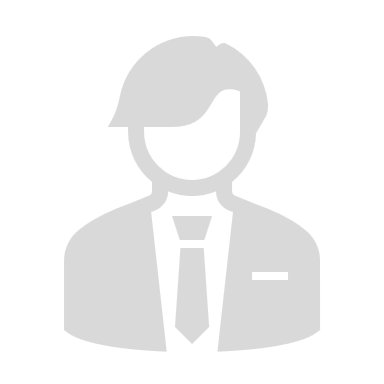 Passport-style photograph(jpeg format)Passport-style photograph(jpeg format)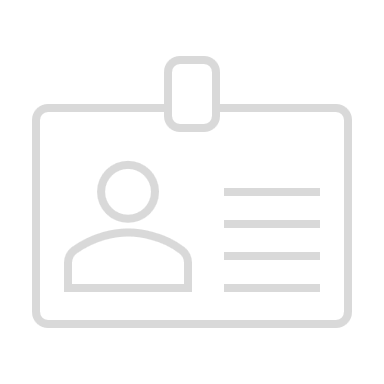 Copy of your passport’s ID page(jpeg format)Please tick () in the appropriate boxPlease insert photo and passport in each section. If you cannot images please send a jpeg or png file by email.Please tick () in the appropriate boxPlease insert photo and passport in each section. If you cannot images please send a jpeg or png file by email.Please tick () in the appropriate boxPlease insert photo and passport in each section. If you cannot images please send a jpeg or png file by email.B. QUALIFICATON & VISION STATEMENTB. QUALIFICATON & VISION STATEMENTDo you follow? Font: Arial, 12-point     Page: Maximum of 2 pagesYou should know Document will be published.Qualification & Experiencein TaekwondoPlease fill out the formExperiencein Other Areas(Other Sports, Business or Professional)Please fill out the formEducationPlease fill out the formVision for WT(in next 4-years)Please fill out the formC. CONFIRMATION LETTER FROM WT MNAC. CONFIRMATION LETTER FROM WT MNADo you follow?Receive a letter from your Member National Association (MNA) that confirms your good standing and executive board status. Please refer to the following example.To: Mr. Hoss Rafaty Secretary General, World TaekwondoDear Mr. Rafaty,This is to confirm that the following person is (or has served) as a member of Executive Board of [Name of MNA]. [Name of Candidate][Period of term of office]Sincerely yours,To: Mr. Hoss Rafaty Secretary General, World TaekwondoDear Mr. Rafaty,This is to confirm that the following person is (or has served) as a member of Executive Board of [Name of MNA]. [Name of Candidate][Period of term of office]Sincerely yours,Candidate to become an Elected Official must be nominated by a MNA of which the candidate holds the nationality or residence, and must be an incumbent or former executive board member (or equivalent as determined by the ad-hoc Election Committee). Candidate for President must in addition have at least four (4) consecutive years’ experience as an executive board member. (Note: This is not required for candidates applying for re-election to their current position.)Candidate to become an Elected Official must be nominated by a MNA of which the candidate holds the nationality or residence, and must be an incumbent or former executive board member (or equivalent as determined by the ad-hoc Election Committee). Candidate for President must in addition have at least four (4) consecutive years’ experience as an executive board member. (Note: This is not required for candidates applying for re-election to their current position.)D. CANDIDACY DECLARATIOND. CANDIDACY DECLARATIONDo you follow?Please carefully read, sign and date the form.Candidacy DeclarationCandidate Application for 2021-2025 WT OfficialsCandidacy DeclarationCandidate Application for 2021-2025 WT OfficialsE. DECLARATION OF INTERESTE. DECLARATION OF INTERESTE. DECLARATION OF INTERESTE. DECLARATION OF INTERESTDo you follow?Please give details of any interests (yours or from connected persons), including full background, any other parties involved and the likely duration. Refer to the WT Conflicts of Interest Policy for more information. Please give details of any interests (yours or from connected persons), including full background, any other parties involved and the likely duration. Refer to the WT Conflicts of Interest Policy for more information. Please give details of any interests (yours or from connected persons), including full background, any other parties involved and the likely duration. Refer to the WT Conflicts of Interest Policy for more information. Position applied forFull NameFull NameDeclaration DateCategoryCategoryPlease detail any current interests or those within the last 2 years.Please detail any current interests or those within the last 2 years.Offices or positions (elected, volunteer or paid) held with: a Member National AssociationContinental UnionAny other international taekwondo or sporting bodiesOffices or positions (elected, volunteer or paid) held with: a Member National AssociationContinental UnionAny other international taekwondo or sporting bodiesPlease fill out the formPlease fill out the formInvolvement with the training or selection of competitorsInvolvement with the training or selection of competitorsPlease fill out the formPlease fill out the formContractual or commercial relationships with World TaekwondoContractual or commercial relationships with World TaekwondoPlease fill out the formPlease fill out the formDirectorships, partnerships, or employment with:Member National AssociationContinental Union Businesses that are engaged in the sport of taekwondo or derive any substantial portion of their revenue from taekwondo;Directorships, partnerships, or employment with:Member National AssociationContinental Union Businesses that are engaged in the sport of taekwondo or derive any substantial portion of their revenue from taekwondo;Please fill out the formPlease fill out the formTrusteeships or board positions with Member National Association Continental Unioninstitutions or charities that are engaged in the sport of taekwondo or derive any substantial portion of their revenue from taekwondo;Trusteeships or board positions with Member National Association Continental Unioninstitutions or charities that are engaged in the sport of taekwondo or derive any substantial portion of their revenue from taekwondo;Please fill out the formPlease fill out the formMembership of any Taekwondo clubMembership of any Taekwondo clubPlease fill out the formPlease fill out the formClose family relationships, commercial/business or personal relationships with another Board, Council, Committee or Commission MemberClose family relationships, commercial/business or personal relationships with another Board, Council, Committee or Commission MemberPlease fill out the formPlease fill out the formMembership of any professional bodies, special interest groups or mutual support organizationsMembership of any professional bodies, special interest groups or mutual support organizationsPlease fill out the formPlease fill out the formFor Council Members Only:In respect of businesses that are engaged in the sport of taekwondo or derive any substantial portion of their revenue from taekwondo: Investments in unlisted companies, partnerships, and other forms of business Major shareholdings of more than 5% of the issued capital Beneficial interestsFor Council Members Only:In respect of businesses that are engaged in the sport of taekwondo or derive any substantial portion of their revenue from taekwondo: Investments in unlisted companies, partnerships, and other forms of business Major shareholdings of more than 5% of the issued capital Beneficial interestsPlease fill out the formPlease fill out the formTo the best of my knowledge, the above information is complete and correct. I undertake to update as necessary the information provided, and to review the accuracy of the information on an annual basis or more frequently if requested by World Taekwondo. I give my consent for it to be used for the purposes described in the World Taekwondo Conflicts of Interest policy and for no other purposeTo the best of my knowledge, the above information is complete and correct. I undertake to update as necessary the information provided, and to review the accuracy of the information on an annual basis or more frequently if requested by World Taekwondo. I give my consent for it to be used for the purposes described in the World Taekwondo Conflicts of Interest policy and for no other purposeTo the best of my knowledge, the above information is complete and correct. I undertake to update as necessary the information provided, and to review the accuracy of the information on an annual basis or more frequently if requested by World Taekwondo. I give my consent for it to be used for the purposes described in the World Taekwondo Conflicts of Interest policy and for no other purposeTo the best of my knowledge, the above information is complete and correct. I undertake to update as necessary the information provided, and to review the accuracy of the information on an annual basis or more frequently if requested by World Taekwondo. I give my consent for it to be used for the purposes described in the World Taekwondo Conflicts of Interest policy and for no other purposeF. CHEKLIST FOR SUBMISSION DOCUMENTS F. CHEKLIST FOR SUBMISSION DOCUMENTS F. CHEKLIST FOR SUBMISSION DOCUMENTS Do you follow?Please fill out the information below.Please fill out the information below.Position applied forFull NameApplication DateRequiredDocumentsListPreparedRequiredDocumentsA. Personal InformationRequiredDocuments- Photo is included in Doc ARequiredDocuments   - Passport Copy is included in Doc ARequiredDocumentsB. Qualification & Vision StatementRequiredDocumentsC. Confirmation Letter from WT MNARequiredDocumentsD. Candidacy DeclarationRequiredDocumentsE. Declaration of InterestRequiredDocumentsF. Checklist for Submission DocumentsPlease tick () in the appropriate box if you are submitting the pertinent document.C. Confirmation Letter from WT MNA is not required for candidates applying for re-election to their current position.Please tick () in the appropriate box if you are submitting the pertinent document.C. Confirmation Letter from WT MNA is not required for candidates applying for re-election to their current position.Please tick () in the appropriate box if you are submitting the pertinent document.C. Confirmation Letter from WT MNA is not required for candidates applying for re-election to their current position.It is the responsibility of the Candidates to ensure their applications are complete. Incomplete or late applications will be rejected.All applications must be submitted to the WT by July 11 at 11:59 pm (Local time in Korea) deadline.You will receive a confirmation email when your application is received. Keep this for your records.It is the responsibility of the Candidates to ensure their applications are complete. Incomplete or late applications will be rejected.All applications must be submitted to the WT by July 11 at 11:59 pm (Local time in Korea) deadline.You will receive a confirmation email when your application is received. Keep this for your records.It is the responsibility of the Candidates to ensure their applications are complete. Incomplete or late applications will be rejected.All applications must be submitted to the WT by July 11 at 11:59 pm (Local time in Korea) deadline.You will receive a confirmation email when your application is received. Keep this for your records.